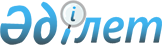 О внесении изменения в решение маслихата от 22 октября 2021 года № 71 "Об определении порядка и размера возмещения затрат на обучение на дому детей с ограниченными возможностями из числа лиц с инвалидностью по индивидуальному учебному плану в Житикаринском районе"Решение маслихата Житикаринского района Костанайской области от 7 апреля 2023 года № 265. Зарегистрировано Департаментом юстиции Костанайской области 14 апреля 2023 года № 9957
      Житикаринский районный маслихат РЕШИЛ:
      1. Внести в решение маслихата "Об определении порядка и размера возмещения затрат на обучение на дому детей с ограниченными возможностями из числа лиц с инвалидностью по индивидуальному учебному плану в Житикаринском районе" от 22 октября 2021 года № 71, (зарегистрировано в Реестре государственной регистрации нормативных правовых актов под № 25037) следующее изменение:
      пункт 4 приложения 1 к указанному решению изложить в новой редакции:
      "4. Возмещение затрат на обучение производится с месяца обращения до окончания срока, установленного в заключении врачебно-консультационной комиссии.";
      2. Настоящее решение вводится в действие по истечении десяти календарных дней после дня его первого официального опубликования.
					© 2012. РГП на ПХВ «Институт законодательства и правовой информации Республики Казахстан» Министерства юстиции Республики Казахстан
				
      Председатель Житикаринского районного маслихата 

Н. Уразалинов
